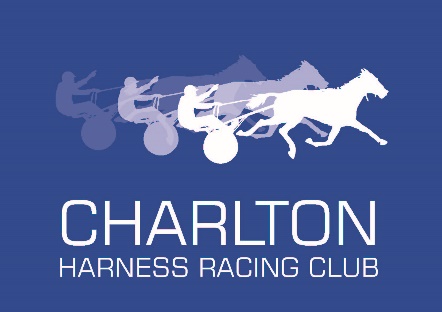 CHARLTON HARNESS RACING CLUB TIPPING COMPETITIONCommencing week beginning 8th JuneOBJECTIVESTo keep members engaged during the period we are not able to race here in CharltonHighlight the fun aspect of having a social puntGrow membership base through guest participationIntroduce club profile to a new audienceCOMPETITION RULESHave funRegistration per player - $10 PAYABLE DIRECT INTO CLUB ACCOUNT                                                                BSB 633000 ACC 120810015Text name to 0499701322Bet to the value of $15 on EACH of the last four races of the meeting eg $10W $5P 0R $15W ETC – THIS IS VIRTUAL MONEYWIN AND PLACE BETS ONLY ( to level the playing field for beginners )Competition to start week beginning Monday 8th June with a Bendigo meeting – all details will be communicated to participants via text messageTipsters to text their selections to 0499701322 by one hour before the firstAllocated meeting to be advised the week priorLeader board updates live on the CHRC Facebook page and will also be texted out to everybody the following day. Competition to run for 4 weeks.PRIZESTo be announced once registration has closed Random betting vouchers to Charlton Cup Day to be drawn throughout the competition